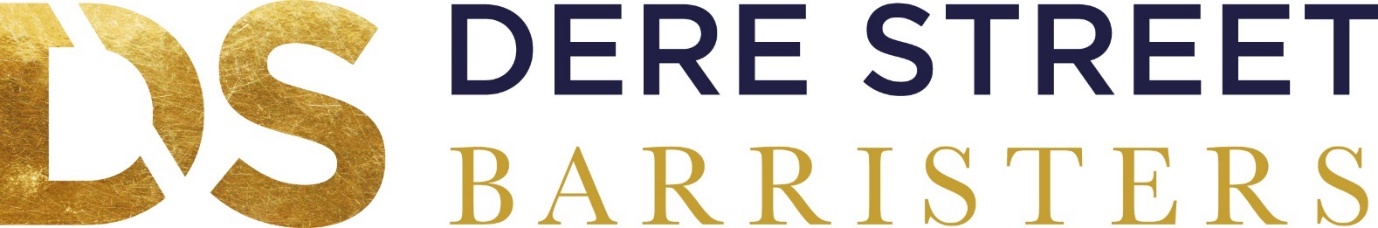 Case information form*Compulsory fieldsWe aim to respond to this enquiry within three working days and a clerk from Dere Street Barristers will contact you as soon as possible.Please send completed forms to clerks@derestreet.co.uk Title *First Name:*Last Name:*Email:*Contact Number:AddressCountyPost CodeWhere did you hear about us?Which area of Law does your case relate to?Please provide details of your case and how you believe we can assist.Is there a deadline/hearing date approaching?deadline date☐hearing date☐ Are there any directions in respect of those deadlines/date?  ☐If so please tell us what those direction are:*Terms and conditions ☐*Terms and conditions ☐By ticking this box you confirm that you are aware we are unable to undertake Public Access cases funded by Legal Aid (although we may be able to advise you on a suitable choice of solicitor who may be able to help).  You also confirm that you are in a position to put us in funds before any work is undertaken by a barrister.  You also confirm that no client-barrister relationship exists between us until we have confirmed a barrister has agreed to provide assistance, and you and we have signed a letter of engagement.By ticking this box you confirm that you are aware we are unable to undertake Public Access cases funded by Legal Aid (although we may be able to advise you on a suitable choice of solicitor who may be able to help).  You also confirm that you are in a position to put us in funds before any work is undertaken by a barrister.  You also confirm that no client-barrister relationship exists between us until we have confirmed a barrister has agreed to provide assistance, and you and we have signed a letter of engagement.